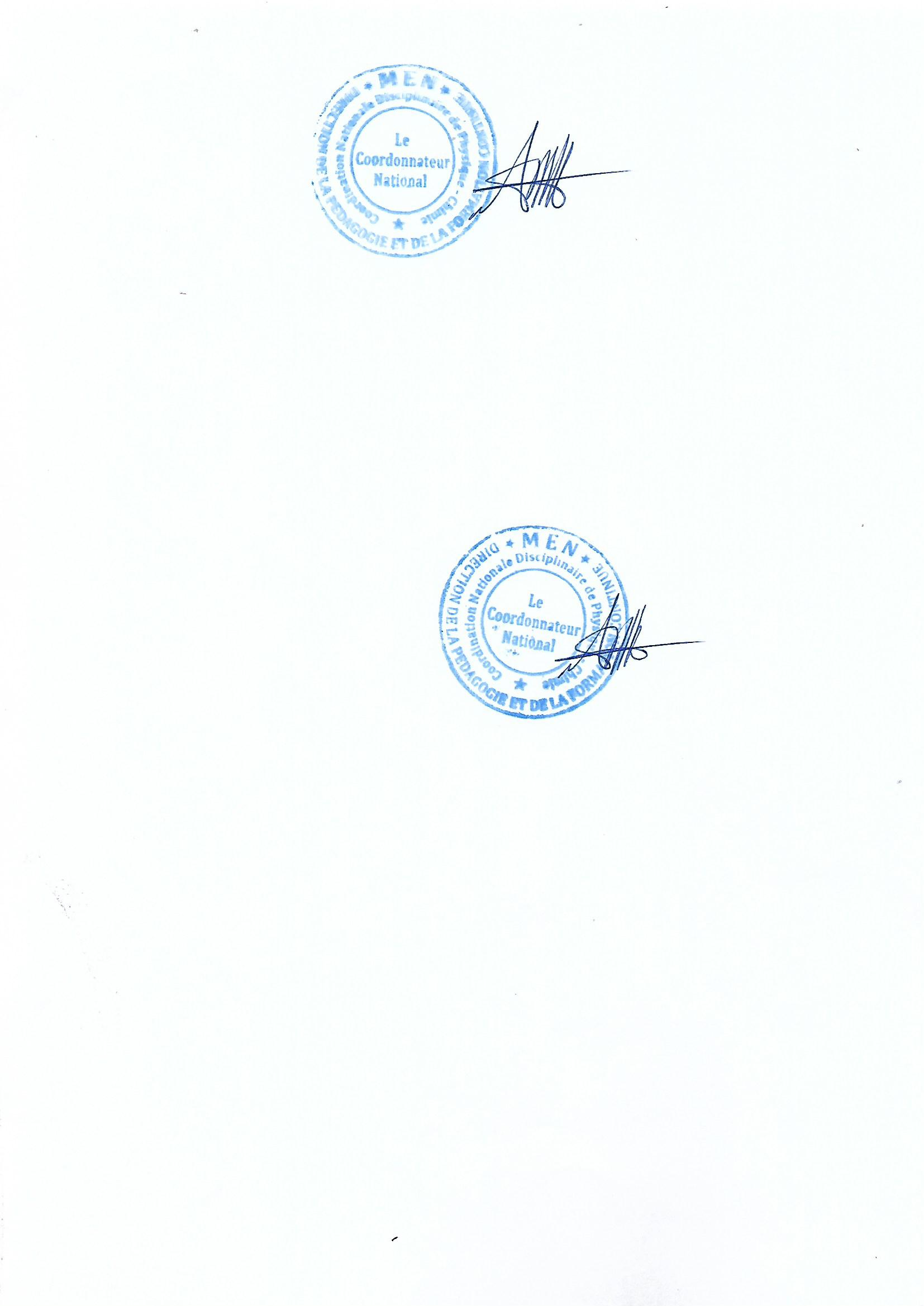 MoisSemSemPhysiquePhysiquePhysiqueChimieChimieChimieMoisSemSemThèmeTitre de la leçonDurée (h)ThèmeTitre de la leçonDurée (h)SEPT11Renforcement des acquisÉtude expérimentale de quelques dipôles passifs7Renforcement des acquisSolution aqueuses ioniques5SEPT22Renforcement des acquisÉtude expérimentale de quelques dipôles passifs7Renforcement des acquisSolution aqueuses ioniques5OCT33Renforcement des acquisÉtude expérimentale d’un dipôle actif. Point de fonctionnement7Renforcement des acquisTests d’identification de quelques ions5OCT44Renforcement des acquisÉtude expérimentale d’un dipôle actif. Point de fonctionnement7Renforcement des acquisTests d’identification de quelques ions5OCT55Renforcement des acquisÉvaluation (formative)3,5Renforcement des acquisÉvaluation (formative2OCT66Renforcement des acquisÉvaluation (formative)3,5Renforcement des acquisÉvaluation (formative2NOV77MECANIQUETravail et puissance dans le cas d'un mouvement de translation3,5CHIMIE ORGANIQUEGénéralités sur les composés organiques2NOVMECANIQUECongés de ToussaintCongés de ToussaintCHIMIE ORGANIQUECongés de ToussaintCongés de ToussaintNOV88MECANIQUETravail et puissance dans le cas d'un mouvement de translation (suite et fin)2,5CHIMIE ORGANIQUEGénéralités sur les composés organiques (suite et fin)1,5NOV88MECANIQUETravail et puissance dans le cas d'un mouvement de translation (suite et fin)2,5CHIMIE ORGANIQUEHydrocarbures saturés : les alcanes4NOV99MECANIQUETravail et puissance dans le cas d'un mouvement de rotation autour d'un axe fixe6CHIMIE ORGANIQUEHydrocarbures saturés : les alcanes4DÉC1010MECANIQUETravail et puissance dans le cas d'un mouvement de rotation autour d'un axe fixe6CHIMIE ORGANIQUEHydrocarbures insaturés : les alcènes et les alcynes3,5DÉC1010MECANIQUEÉvaluation/Remédiation3CHIMIE ORGANIQUEÉvaluation/Remédiation2,5DÉC1111MECANIQUEEnergie cinétique6CHIMIE ORGANIQUELe benzène2DÉC1212MECANIQUEEnergie cinétique6CHIMIE ORGANIQUEQuelques composés oxygénés2DÉCMECANIQUECongés de NoëlCongés de NoëlCHIMIE ORGANIQUECongés de NoëlCongés de NoëlJAN1313MECANIQUEEnergie cinétique (suite et fin)2CHIMIE ORGANIQUEQuelques composés oxygénés (suite et fin)2JAN1414MECANIQUEEnergie potentielle 2CHIMIE ORGANIQUEEstérification et hydrolyse d’un ester4JAN1515MECANIQUEEnergie mécanique 6CHIMIE ORGANIQUEEstérification et hydrolyse d’un ester4JAN1616MECANIQUEEnergie mécanique 6OXYDORÉDUCTIONRéactions d'oxydoréduction en solution aqueuse2FÉVFÉV17MECANIQUEÉvaluation/Remédiation3,5OXYDORÉDUCTIONÉvaluation/Remédiation2FÉVFÉV18ÉLECTRICITÉ ET ÉLECTRONIQUEChamp électrostatique3OXYDORÉDUCTIONRéactions d'oxydoréduction en solution aqueuse2FÉVFÉVÉLECTRICITÉ ET ÉLECTRONIQUECongés de FévrierCongés de FévrierOXYDORÉDUCTIONCongés de FévrierCongés de FévrierFÉVFÉV19ÉLECTRICITÉ ET ÉLECTRONIQUEChamp électrostatique (suite et fin)1OXYDORÉDUCTIONRéactions d'oxydoréduction en solution aqueuse (suite et fin)4FÉVFÉV19ÉLECTRICITÉ ET ÉLECTRONIQUEEnergie potentielle électrostatique3OXYDORÉDUCTIONClassification qualitative des couples oxydant / réducteur4MARMAR20ÉLECTRICITÉ ET ÉLECTRONIQUEPuissance et énergie électriques6OXYDORÉDUCTIONClassification qualitative des couples oxydant / réducteur4MARMAR21ÉLECTRICITÉ ET ÉLECTRONIQUEPuissance et énergie électriques6OXYDORÉDUCTIONClassification quantitative des couples oxydant / réducteur3MARMAR22ÉLECTRICITÉ ET ÉLECTRONIQUELe condensateur6OXYDORÉDUCTIONClassification quantitative des couples oxydant / réducteur3MARMAR22ÉLECTRICITÉ ET ÉLECTRONIQUELe condensateur6OXYDORÉDUCTIONCouples oxydant / réducteur en solution aqueuse. Dosage4MARMAR23ÉLECTRICITÉ ET ÉLECTRONIQUELe condensateur6OXYDORÉDUCTIONCouples oxydant / réducteur en solution aqueuse. Dosage4AVRILAVRIL24ÉLECTRICITÉ ET ÉLECTRONIQUEL'amplificateur opérationnel2OXYDORÉDUCTIONOxydoréduction par voie sèche2AVRILAVRILÉLECTRICITÉ ET ÉLECTRONIQUECongés de PâquesCongés de PâquesOXYDORÉDUCTIONCongés de PâquesCongés de PâquesAVRILAVRIL25ÉLECTRICITÉ ET ÉLECTRONIQUEL'amplificateur opérationnel (suite et fin)6OXYDORÉDUCTIONOxydoréduction par voie sèche (suite et fin)1,5AVRILAVRIL26ÉLECTRICITÉ ET ÉLECTRONIQUEL'amplificateur opérationnel (suite et fin)6OXYDORÉDUCTIONÉvaluation/Remédiation4MAIMAI27ÉLECTRICITÉ ET ÉLECTRONIQUEL'amplificateur opérationnel (suite et fin)6MAIMAI28ÉLECTRICITÉ ET ÉLECTRONIQUEÉvaluation/Remédiation5MAIMAI29Révision10,5Révision6MAIMAI30Révision10,5Révision6JUINJUIN31Révision10,5Révision6